3-е заседание 4-го созываҠАРАР							РЕШЕНИЕО публичных слушаниях по проекту бюджета Сельского поселения Урмиязовский сельсовет муниципального района Аскинский район Республики Башкортостан на 2020 год и на плановый период 2021-2022 годовРассмотрев представленный Администрацией Сельского поселения Урмиязовский сельсовет муниципального района Аскинский район Республики Башкортостан проект бюджета Сельского поселения Аскинский сельсовет Аскинский сельсовет на 2020 год, Совет Сельского поселения Аскинский сельсовет муниципального района Аскинский район Республики Башкортостан РЕШИЛ:1. Назначить публичные слушания по проекту бюджета Сельского поселения Урмиязовский сельсовет муниципального района Аскинский район на 2020 год» на 17 декабря 2019 года в 09 часов по адресу: с. Урмиязы             ул. Ленина, 18, кабинет главы Сельского поселения.2. Для организации и проведения публичных слушаний по проекту бюджета Сельского поселения муниципального района Аскинский район на 2020 год» образовать комиссию в следующем составе:Камалетдинов Ильгиз Ильдарович – председатель комиссии, депутат округа № 1Галиахметова Лилия Сагитовна – секретарь комиссии, депутат округа № 5Ахунов Ильдар Газимович– член комиссии, депутат округа    № 2.4.Обнародовать проект бюджета Сельского поселения Урмиязовский сельсовет муниципального района Аскинский район на 2020 год» путем размещения в сети общего доступа «Интернет» на официальном сайте Сельского поселения https://urmiyaz04sp.ru/ и на информационном стенде в здании администрации Сельского поселения Урмиязовский сельсовет по адресу: с.Урмиязы , ул.Ленина, 18.4. Установить, что письменные предложения жителей Сельского поселения Урмиязовский сельсовет муниципального района Аскинский район по проекту бюджета Сельского поселения Урмиязовский сельсовет на 2020 год» направлять управляющему делами администрации Сельского поселения Урмиязовский сельсовет муниципального района Аскинский район по адресу: с.Урмиязы, ул.Ленина, 18, с 9 по 17 часов в период со дня опубликования настоящего решения до 17 декабря 2019 года.5. Обнародовать настоящее решение на информационном стенде администрации Сельского поселения Урмиязовский сельсовет муниципального района Аскинский район Республики Башкортостан по адресу с.Урмиязы, ул. Ленина, 18.Глава Сельского поселения Урмиязовский сельсоветмуниципального района Аскинский районРеспублики БашкортостанИ.У.Иргалинс. Урмиязы 05 декабря 2019 г.№ 20Приложениек решению Советасельского поселенияУрмиязовский сельсоветмуниципального районаАскинский районРеспублики Башкортостан от 05 декабря 2019года проектСовет Сельского поселения Урмиязовский сельсовет муниципального района Аскинский район Республики Башкортостан3-е заседание 4 созываКАРАР                                                                       РЕШЕНИЕ05 декабря 2019 года №___О БЮДЖЕТЕ СЕЛЬСКОГО ПОСЕЛЕНИЯ                       УРМИЯЗОВСКИЙ СЕЛЬСОВЕТ МУНИЦИПАЛЬНОГО РАЙОНААСКИНСКИЙ РАЙОН РЕСПУБЛИКИ БАШКОРТОСТАН НА 2020 ГОД И НА ПЛАНОВЫЙ ПЕРИОД 2021 И 2022 ГОДОВСовет сельского поселения Урмиязовский сельсовет муниципального района Аскинский район Республики Башкортостан    РЕШИЛ:	1.Утвердить основные характеристики бюджета сельского поселения Урмиязовский сельсовет муниципального района Аскинский район Республики Башкортостан на 2020 год: 1) прогнозируемый общий объем доходов бюджета сельского поселения Урмиязовский сельсовет муниципального района Аскинский район Республики Башкортостан   в сумме    3396,3 тыс. рублей.   2) общий объем расходов бюджета сельского поселения Урмиязовский сельсовет муниципального района Аскинский район Республики Башкортостан   в сумме   3396,3 тыс. рублей.   3) Дефицит (профицит) бюджета сельского поселения Урмиязовский сельсовет муниципального района Аскинский район Республики Башкортостан   в размере о   рублей.2.Утвердить основные характеристики бюджета сельского поселения Урмиязовский сельсовет муниципального района Аскинский район Республики Башкортостан на плановый период 2021 и 2022 годов:1) прогнозируемый общий объем доходов бюджета сельского поселения Урмиязовский сельсовет муниципального района Аскинский район Республики Башкортостан   на 2021 год   в сумме   2881,4 тыс. рублей и на 2022 год в сумме 3252,9 тыс. рублей .  2) общий объем расходов бюджета сельского поселения Урмиязовский сельсовет муниципального района Аскинский район Республики Башкортостан    на 2021 год в сумме 2881,4 тыс. рублей, в том числе условно утвержденные расходы в сумме 56,4 тыс. рублей и на 2022 год в сумме 3252,9 тыс. рублей, в том числе условно утвержденные расходы в сумме 127,9 тыс. рублей.3.1) Утвердить перечень главных администраторов доходов бюджета сельского поселения Урмиязовский сельсовет муниципального района Аскинский район Республики Башкортостан согласно приложению 1 к настоящему решению.  2) Утвердить перечень главных администраторов источников финансирования дефицита бюджета сельского поселения Урмиязовский сельсовет муниципального района Аскинский район Республики Башкортостан согласно приложению 2 к настоящему решению.4.Установить поступления доходов в бюджет сельского поселения Урмиязовский сельсовет муниципального района Аскинский район Республики Башкортостан:1) на 2020 год согласно приложению 3 к настоящему решению;2) на плановый период 2021 и 2022 годов согласно приложению 4 к настоящему решению.5.Средства, поступающие во временное распоряжение получателей средств бюджета сельского поселения Урмиязовский сельсовет муниципального района Аскинский район Республики Башкортостан учитываются на счете, открытом в  финансовом органе администрации  муниципального района Аскинский район  Республики Башкортостан   в учреждениях   Центрального банка Российской Федерации или кредитных организациях с учетом положений бюджетного законодательства Российской Федерации,  с отражением указанных операций на лицевых счетах, открытых получателям средств бюджета  сельского поселения Урмиязовский сельсовет муниципального района Аскинский район Республики Башкортостан,  в порядке, установленном  финансовым органом администрации муниципального района Аскинский район Республики Башкортостан.6.1) Утвердить в пределах общего объема расходов бюджета сельского поселения Урмиязовский сельсовет муниципального района Аскинский район Республики Башкортостан установленного пунктом 1 настоящего решения, распределение бюджетных ассигнований бюджета сельского поселения Урмиязовский сельсовет муниципального района Аскинский район Республики Башкортостан по разделам и подразделам классификации расходов бюджетов: 1.1) на 2020 год согласно приложению 5 к настоящему решению; 1.2) на плановый период 2021 и 2022 годов согласно приложению 6 к настоящему решению.2) по целевым статьям (государственным и муниципальным программам и непрограммным направлениям деятельности) группам видов расходов классификации расходов бюджетов: 2.1) на 2020 год согласно приложению 7 к настоящему решению;2.2) на плановый период 2021 и 2022 годов согласно приложению 8 к настоящему решению.     3) Утвердить ведомственную структуру расходов бюджета сельского поселения Урмиязовский сельсовет муниципального района Аскинский район Республики Башкортостан:3.1) на 2020 год согласно приложению 9 к настоящему решению;     3.2) на плановый период 2021 и 2022 годов согласно приложению 10 к настоящему решению.    7.1)Установить, что решения и иные нормативные правовые акты сельского поселения Урмиязовский сельсовет муниципального района Аскинский район Республики Башкортостан, предусматривающие принятие  новых видов расходных обязательств или увеличение бюджетных ассигнований на исполнение существующих видов расходных обязательств сверх утвержденных в бюджете на 2020 год и на плановый период 2021 и 2022 годов,    а также сокращающие его доходную базу, подлежат исполнению при изыскании дополнительных источников доходов бюджета сельского поселения Урмиязовский сельсовет муниципального района   Аскинский район  Республики Башкортостан и (или) сокращении бюджетных ассигнований по конкретным статьям расходов бюджета сельского поселения Урмиязовский сельсовет муниципального района Аскинский район  Республики Башкортостан,   при условии внесения соответствующих изменений в настоящее решение.  2)Проекты решений и иных нормативных правовых актов сельского поселения Урмиязовский сельсовет муниципального района Аскинский район Республики Башкортостан, требующие введения новых видов расходных обязательств  или увеличения бюджетных ассигнований по существующим видам расходных обязательств  сверх утвержденных в бюджете сельского поселения Урмиязовский сельсовет муниципального района Аскинский район Республики Башкортостан на 2020 год и на плановый период  2021 и 2022 годов либо сокращающие его доходную базу, вносятся только при одновременном внесении предложений о дополнительных источниках доходов бюджета сельского поселения Урмиязовский сельсовет муниципального района Аскинский район  Республики Башкортостан   и (или) сокращении бюджетных ассигнований по конкретным статьям расходов бюджета сельского поселения Урмиязовский сельсовет муниципального района Аскинский район  Республики Башкортостан.  3) Администрация сельского поселения Урмиязовский сельсовет муниципального района Аскинский район Республики Башкортостан не вправе принимать решения, приводящие к увеличению в 2020-2022 годах численности муниципальных служащих сельского поселения Урмиязовский сельсовет муниципального района Аскинский район Республики Башкортостан.8.1) Установить, что получатель средств бюджета сельского поселения Урмиязовский сельсовет муниципального района Аскинский район Республики Башкортостан при заключении   муниципальных контрактов (гражданско-правовых договоров) на поставку товаров, выполнение работ, оказание услуг вправе предусматривать авансовые платежи.9. Установить объем межбюджетных трансфертов, получаемых в бюджет сельского поселения Урмиязовский сельсовет муниципального района Аскинский район Республики Башкортостан   из бюджета муниципального района в 2020 году в сумме 2699,8 тыс. рублей, в 2021 году в сумме 2122,5 тыс.рублей и в 2022 году 2406,5 тыс.рублей.          10.Установить, что остатки средств бюджета сельского поселения Урмиязовский сельсовет муниципального района Аскинский район  Республики Башкортостан   по состоянию на 1 января 2020 года, в полном объеме (за исключением целевых средств)  направляются администрацией сельского поселения Урмиязовский сельсовет муниципального района Аскинский район  Республики Башкортостан на покрытие временных кассовых разрывов, в ходе исполнения бюджета сельского поселения Урмиязовский сельсовет муниципального района Аскинский район  Республики Башкортостан.11.Данное решение вступает в силу с 1 января 2020 года. Подлежит опубликованию после его принятия и подписания в установленном порядке.12.Контроль за исполнением настоящего решения возложить на комиссию Совета сельского поселения Урмиязовский сельсовет муниципального района Аскинский район Республики Башкортостан   по бюджету, налогам и вопросам собственности.Глава сельского поселения Урмиязовский сельсовет муниципальногорайона Аскинский районРеспублики Башкортостан                                                    /Иргалин И.У./ 	Приложение №1К проекту решения Советасельского поселенияУрмиязовский сельсоветМуниципального районаАскинский район РеспубликиБашкортостан от 03 декабря 2018года №199 «О бюджете сельскогоПоселенияУрмиязовский сельсоветАскинского района
Республики Башкортостанна 2020 год и на плановый период2021 и 2022 годов»Перечень главных администраторов доходов бюджета сельского поселения Урмиязовский сельсовет муниципального района Аскинский район Республики Башкортостан<1> В части доходов, зачисляемых в бюджет сельского поселения  Урмиязовский сельсовет муниципального района Аскинский район Республики Башкортостан в пределах компетенции главных администраторов доходов бюджета поселения  Урмиязовский сельсовет муниципального района Аскинский район Республики Башкортостан.<2> Администраторами доходов бюджета сельского поселения  Урмиязовский сельсовет муниципального района Аскинский район Республики Башкортостан по подстатьям,  статьям, подгруппам группы доходов «2 00 00000 00 – безвозмездные поступления» в части доходов от возврата остатков субсидий, субвенций и иных межбюджетных трансфертов, имеющих целевое назначение, прошлых лет (в части доходов, зачисляемых в бюджет сельского поселения  Урмиязовский сельсовет  муниципального района Аскинский район Республики Башкортостан) являются уполномоченные органы местного самоуправления поселения, а также созданные ими казенные учреждения, предоставившие соответствующие межбюджетные трансферты.Администраторами доходов бюджета сельского поселения Урмиязовский сельсовет муниципального района Аскинский район Республики Башкортостан по подстатьям, статьям, подгруппам группы доходов «2 00 00000 00 – безвозмездные поступления» являются уполномоченные органы местного самоуправления поселения, а также созданные ими казенные учреждения, являющиеся получателями указанных средств.                                                                                                                                                          Приложение №2                                  к проекту решения Совета сельского поселения                                  Урмиязовский сельсовет муниципального района                                  Аскинский район Республики Башкортостан                                  «О бюджете сельского поселения Урмиязовский                                  сельсовет муниципального района Аскинский район                           Республики Башкортостан на 2020 год и на плановый                                период 2020 и 2021 годов»                                 от 03 декабря 2018 года №199Перечень главных администраторов источников финансирования дефицита бюджета сельского поселения Урмиязовский сельсовет муниципального района Аскинский район Республики Башкортостан БАШҠОРТОСТАН РЕСПУБЛИКАҺЫАСҠЫН РАЙОНЫ   МУНИЦИПАЛЬ РАЙОНЫНЫҢ УРМИЯЗ  АУЫЛ  СОВЕТЫ АУЫЛ  БИЛӘМӘҺЕ СОВЕТЫ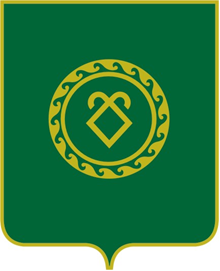      РЕСПУБЛИКА БАШКОРТОСТАНСОВЕТСЕЛЬСКОГО ПОСЕЛЕНИЯУРМИЯЗОВСКИЙ СЕЛЬСОВЕТМУНИЦИПАЛЬНОГО РАЙОНААСКИНСКИЙ РАЙОНКод бюджетной классификации Российской Федерации  Код бюджетной классификации Российской Федерации  Наименование главного адми-нистра-торадоходов бюджета поселения Наименование 123791Администрация сельского поселения Урмиязовский сельсовет муниципального района Аскинский район Республики Башкортостан791 1 08 04020 01 0000 110Государственная пошлина за совершение нотариальных действий должностными лицами органов местного самоуправления, уполномоченными в соответствии с законодательными актами Российской Федерации на совершение нотариальных действий7911 13 01995 10 0000 130Прочие доходы от оказания платных услуг (работ) получателями средств бюджетов сельских поселений7911 13 02065 10 0000 130Доходы, поступающие в порядке возмещения расходов, понесенных в связи с эксплуатацией имущества сельских поселений7911 13 02995 10 0000 130Прочие доходы от компенсации затрат  бюджетов сельских поселений7911 16 10031 10 0000 140Возмещение ущерба при возникновении страховых случаев, когда выгодоприобретателями выступают получатели средств бюджетов сельских  поселений7911 16 10032 10 0000 140Прочее возмещение ущерба, причиненного муниципальному имуществу сельского поселения (за исключением имущества, закрепленного за муниципальными бюджетными (автономными) учреждениями, унитарными предприятиями)7911 16 10100 10 0000 140Денежные взыскания, налагаемые в возмещение ущерба, причиненного в результате незаконного или нецелевого использования бюджетных средств (в части бюджетов сельских поселений)7911 17 01050 10 0000 180Невыясненные поступления, зачисляемые в бюджеты сельских поселений7911 17 05050 10 0000 180Прочие неналоговые доходы бюджетов сельских поселений7911 17 14030 10 0000 150Средства самообложения граждан, зачисляемые в бюджеты сельских поселений7912 00 00000 00 0000 000Безвозмездные поступления <1>Иные доходы бюджета сельского поселения Урмиязовский сельсовет муниципального района Аскинский район Республики Башкортостан, администрирование которых может осуществляться главными администраторами доходов бюджета сельского поселения Урмиязовский сельсовет муниципального района  Аскинский район  Республики Башкортостан в пределах их компетенции1 11 03050 10 0000 120Проценты, полученные от предоставления бюджетных кредитов внутри страны за счет средств бюджетов сельских поселений1 11 09015 10 0000 120Доходы от распоряжения правами на результаты интеллектуальной деятельности военного, специального и двойного назначения, находящимися в собственности сельских поселений1 11 09025 10 0000 120Доходы от распоряжения правами на результаты научно-технической деятельности, находящимися в собственности сельских поселений1 11 09045 10 0000 120Прочие поступления от использования имущества, находящегося в собственности сельских поселений (за исключением имущества муниципальных бюджетных и автономных учреждений, а также имущества муниципальных унитарных предприятий, в том числе казенных)1 12 04051 10 0000 120 Плата за использование лесов, расположенных на землях иных категорий, находящихся в  собственности сельских поселений, в части платы по договору купли-продажи лесных насаждений 1 12 04052 10 0000 120 Плата за использование лесов, расположенных на землях иных категорий, находящихся в собственности сельских поселений, в части арендной платы1 13 01995 10 0000 130Прочие доходы от оказания платных услуг (работ) получателями средств бюджетов сельских поселений1 13 02065 10 0000 130Доходы, поступающие в порядке возмещения расходов, понесенных в связи с эксплуатацией имущества сельских поселений1 13 02995 10 0000 130Прочие доходы от компенсации затрат бюджетов сельских поселений1 14 01050 10 0000 410Доходы от продажи квартир, находящихся в собственности сельских поселений1 14 03050 10 0000 410Средства от распоряжения и реализации конфискованного и иного имущества, обращенного в доходы сельских  поселений (в части реализации основных средств по указанному имуществу1 14 03050 10 0000 440Средства от распоряжения и реализации конфискованного и иного имущества, обращенного в доходы сельских поселений (в части реализации материальных запасов по указанному имуществу)1 14 04050 10 0000 420Доходы от продажи нематериальных активов, находящихся в собственности сельских поселений1 15 02050 10 0000 140Платежи, взимаемые органами местного самоуправления (организациями) сельских поселений за выполнение определенных функций1 16 10031 10 0000 140Возмещение ущерба при возникновении страховых случаев, когда выгодоприобретателями выступают получатели средств бюджетов сельских поселений1 16 10032 10 0000 140Прочее возмещение ущерба, причиненного муниципальному имуществу сельского поселения (за исключением имущества, закрепленного за муниципальными бюджетными (автономными) учреждениями, унитарными предприятиями)1 16 10100 10 0000 140Денежные взыскания, налагаемые в возмещение ущерба, причиненного в результате незаконного или нецелевого использования бюджетных средств (в части бюджетов сельских поселений)1 17 01050 10 0000 180Невыясненные поступления, зачисляемые в бюджеты сельских поселений1 17 05050 10 0000 180Прочие неналоговые доходы бюджетов сельских поселений2 00 00000 00 0000 000Безвозмездные поступления <1>, <2>Код бюджетной классификации Российской Федерации  Код бюджетной классификации Российской Федерации  Наименование главно-го адми-нистра-тораИсточников финансирования бюджета Наименование 123791Администрация сельского поселения Урмиязовский сельсовет муниципального района Аскинский район Республики Башкортостан79101 05 02 01 05 0000 510Увеличение прочих остатков денежных средств 79101 05 02 01 05 0000 610Уменьшение прочих остатков денежных средств Приложение № 3Приложение № 3Приложение № 3Приложение № 3Приложение № 3Приложение № 3к решению Совета сельского поселения  к решению Совета сельского поселения  к решению Совета сельского поселения  к решению Совета сельского поселения  к решению Совета сельского поселения  к решению Совета сельского поселения  Урмиязовский сельсовет муниципального района Урмиязовский сельсовет муниципального района Урмиязовский сельсовет муниципального района Урмиязовский сельсовет муниципального района Урмиязовский сельсовет муниципального района Урмиязовский сельсовет муниципального района Аскинский район Республики БашкортостанАскинский район Республики БашкортостанАскинский район Республики БашкортостанАскинский район Республики БашкортостанАскинский район Республики БашкортостанАскинский район Республики Башкортостан       от 25 декабря 2013 года №178        от 25 декабря 2013 года №178        от 25 декабря 2013 года №178        от 25 декабря 2013 года №178        от 25 декабря 2013 года №178        от 25 декабря 2013 года №178             «О бюджете сельского поселения Урмиязовский            «О бюджете сельского поселения Урмиязовский            «О бюджете сельского поселения Урмиязовский            «О бюджете сельского поселения Урмиязовский            «О бюджете сельского поселения Урмиязовский            «О бюджете сельского поселения Урмиязовскийсельсовет муниципального района Аскинский районсельсовет муниципального района Аскинский районсельсовет муниципального района Аскинский районсельсовет муниципального района Аскинский районсельсовет муниципального района Аскинский районсельсовет муниципального района Аскинский район Республики Башкортостан на 2020 год Республики Башкортостан на 2020 год Республики Башкортостан на 2020 год Республики Башкортостан на 2020 год Республики Башкортостан на 2020 год Республики Башкортостан на 2020 годи на плановый период 2020-2021 годов"и на плановый период 2020-2021 годов"и на плановый период 2020-2021 годов"и на плановый период 2020-2021 годов"                         ОБЪЕМ                         ОБЪЕМ доходов бюджета сельского поселения Урмиязовский сельсовет муниципального района Аскинский район Республики Башкортостан  доходов бюджета сельского поселения Урмиязовский сельсовет муниципального района Аскинский район Республики Башкортостан  доходов бюджета сельского поселения Урмиязовский сельсовет муниципального района Аскинский район Республики Башкортостан  доходов бюджета сельского поселения Урмиязовский сельсовет муниципального района Аскинский район Республики Башкортостан  доходов бюджета сельского поселения Урмиязовский сельсовет муниципального района Аскинский район Республики Башкортостан  доходов бюджета сельского поселения Урмиязовский сельсовет муниципального района Аскинский район Республики Башкортостан  доходов бюджета сельского поселения Урмиязовский сельсовет муниципального района Аскинский район Республики Башкортостан на 2020 годна 2020 год(тыс. руб.)(тыс. руб.)(тыс. руб.)(тыс. руб.)Коды бюджетной классификации Российской ФедерацииКоды бюджетной классификации Российской ФедерацииНаименование налога (сбора)СуммаСуммаСуммаСумма1123333Всего3396,33396,33396,33396,31 00 00000 00 0000 0001 00 00000 00 0000 000Налоговые и неналоговые доходы696,5696,5696,5696,51 01 02000 01 0000 1101 01 02000 01 0000 110Налог на доходы физических лиц186,0  186,0  186,0  186,0  1 01 02010 01 0000 1101 01 02010 01 0000 110Налог на доходы физических лиц с доходов, источником которых является налоговый агент, за исключением доходов, в отношении которых исчисление и уплата налога осуществляются в соответствии со статьями 227, 227.1 и 228 Налогового кодекса Российской Федерации186,0  186,0  186,0  186,0  1 05 00000 00 0000 0001 05 00000 00 0000 000Налоги на совокупный доход13,5  13,5  13,5  13,5  1 0503010 01 0000 1101 0503010 01 0000 110Единый сельскохозяйственный налог13,5  13,5  13,5  13,5  1 06 00000 00 0000 0001 06 00000 00 0000 000Налоги на имущество 460,0  460,0  460,0  460,0  1 06 01030 10 0000 1101 06 01030 10 0000 110Налоги  на имущество  физических лиц20,0  20,0  20,0  20,0  1 06 06000  00000  1101 06 06000  00000  110Земельный налог440,0  440,0  440,0  440,0  1 06 06043  00000  1101 06 06043  00000  110Земельный налог с физических лиц, обладающих земельным участком, расположенным в границах сельских поселений360,0  360,0  360,0  360,0  1 06 06033  00000  1101 06 06033  00000  110Земельный налог с организаций, обладающих земельным участком, расположенным в границах сельских поселений80,0  80,0  80,0  80,0  1 08 00000 00 0000 0001 08 00000 00 0000 000ГОСУДАРСТВЕННАЯ ПОШЛИНА3,0  3,0  3,0  3,0  1 08 04020 01 0000 1101 08 04020 01 0000 110Государственная пошлина за совершение нотариальных действий должностными лицами органов местного самоуправления, уполномоченными в соответствии с законодательными актами Российской Федерации на совершение нотариальных действий3,0  3,0  3,0  3,0  1 11 05000 00 0000 0001 11 05000 00 0000 000Доходы,получаемые в виде арендной либо иной платы за передачу в возмездное пользование государственного  и муниципального  имущества (за исключением имущества бюджетных и автономных учреждений, а также имущества государственных и муниципальных унитарных предприятий, в том числе казенных)27,0  27,0  27,0  27,0  1 11 05025 10 0000 1201 11 05025 10 0000 120Доходы, получаемые в виде арендной платы, а также средства от продажи права на заключение договоров аренды за земли, находящиеся в собственности поселений (за исключением земельных участков муниципальных бюджетных и автономных учреждений) 10,0  10,0  10,0  10,0  1 11 05035 10 0000 1201 11 05035 10 0000 120Доходы от сдачи в аренду имущества, находящегося в оперативном управлении органов управления поселений и созданных ими учреждений (за исключением имущества муниципальных бюджетных и автономных учреждений)17,0  17,0  17,0  17,0  1 14 00000 00 0000 0001 14 00000 00 0000 000Доходы от продажи материальных и нематериальных активов7,0  7,0  7,0  7,0  1 14 06025 10 0000 4301 14 06025 10 0000 430Доходы от продажи земельных участков, находящихся в собственности поселений (за исключением земельных участков муниципальных бюджетных и автономных учреждений)7,0  7,0  7,0  7,0  Безвозмездные поступления2 699,8  2 699,8  2 699,8  2 699,8  2 02 20024 05 7307 1502 02 20024 05 7307 150Дотации бюджетам поселений на выравнивание бюджетной обеспеченности113,8  113,8  113,8  113,8  2 02 15001 05 0000 1502 02 15001 05 0000 150Дотации бюджетам поселений на выравнивание бюджетной обеспеченности841,8  841,8  841,8  841,8  2 02 15002 05 0000 1502 02 15002 05 0000 150Дотации бюджетам поселений на поддержку мер сбалансированности бюджетов679,4  679,4  679,4  679,4  2020 35118 10 0000 1502020 35118 10 0000 150Субвенции бюджетам поселений на осуществление первичного воинского учета на территориях, где отсутствуют военные комиссариаты67,9  67,9  67,9  67,9  202 49999 10 7404 150202 49999 10 7404 150Прочие межбюджетные трансферты, передаваемые бюджетам поселений на благоустройство территорий населенных пунктов, коммунальное хозяйство, обеспечение мер пожарной безопасности и осуществлению дорожной деятельности в границах сельских поселений700,0  700,0  700,0  700,0  2 02 40014 10 70000 1502 02 40014 10 70000 150Межбюджетные трансферты, передаваемые бюджетам сельских поселений из бюджетов муниципальных районов на осуществление части полномочий по решению вопросов местного значения в соответствии с заключенными соглашениями (прочие)296,9  296,9  296,9  296,9  Приложение № 4Приложение № 4к решению Совета сельского поселенияк решению Совета сельского поселенияк решению Совета сельского поселенияк решению Совета сельского поселенияк решению Совета сельского поселенияк решению Совета сельского поселенияУрмиязовский сельсовет муниципального районаУрмиязовский сельсовет муниципального районаУрмиязовский сельсовет муниципального районаУрмиязовский сельсовет муниципального районаУрмиязовский сельсовет муниципального районаУрмиязовский сельсовет муниципального районаАскинский район Республики БашкортостанАскинский район Республики БашкортостанАскинский район Республики БашкортостанАскинский район Республики БашкортостанАскинский район Республики БашкортостанАскинский район Республики Башкортостан                                                                                                                                                                                                                                               от 25 декабря 2013 года № 178                                                                                                                                                                                                                                               от 25 декабря 2013 года № 178«О бюджете сельского поселения Урмиязовский«О бюджете сельского поселения Урмиязовский«О бюджете сельского поселения Урмиязовский«О бюджете сельского поселения Урмиязовский«О бюджете сельского поселения Урмиязовский«О бюджете сельского поселения Урмиязовскийсельсовет муниципального района Аскинскийсельсовет муниципального района Аскинскийсельсовет муниципального района Аскинскийсельсовет муниципального района Аскинскийсельсовет муниципального района Аскинскийсельсовет муниципального района Аскинскийрайон Республики Башкортостан на 2020 год                                                                                                                            и на  плановый период 2018-2019 г.»район Республики Башкортостан на 2020 год                                                                                                                            и на  плановый период 2018-2019 г.»район Республики Башкортостан на 2020 год                                                                                                                            и на  плановый период 2018-2019 г.»район Республики Башкортостан на 2020 год                                                                                                                            и на  плановый период 2018-2019 г.»район Республики Башкортостан на 2020 год                                                                                                                            и на  плановый период 2018-2019 г.»район Республики Башкортостан на 2020 год                                                                                                                            и на  плановый период 2018-2019 г.»район Республики Башкортостан на 2020 год                                                                                                                            и на  плановый период 2018-2019 г.»район Республики Башкортостан на 2020 год                                                                                                                            и на  плановый период 2018-2019 г.»и на плановый период 2020-2021 г.и на плановый период 2020-2021 г.и на плановый период 2020-2021 г.и на плановый период 2020-2021 г.ОБЪЕМ доходов бюджета сельского поселения Урмиязовский сельсовет муниципального района Аскинский район Республики Башкортостан  доходов бюджета сельского поселения Урмиязовский сельсовет муниципального района Аскинский район Республики Башкортостан  доходов бюджета сельского поселения Урмиязовский сельсовет муниципального района Аскинский район Республики Башкортостан  доходов бюджета сельского поселения Урмиязовский сельсовет муниципального района Аскинский район Республики Башкортостан  доходов бюджета сельского поселения Урмиязовский сельсовет муниципального района Аскинский район Республики Башкортостан на 2021-2022 годы(тыс. руб.)Коды бюджетной классификации Российской ФедерацииНаименование налога (сбора)Наименование налога (сбора)Сумма2021 год2022 год12234ВсегоВсего2881,43252,91 00 00000 00 0000 000Налоговые и неналоговые доходыНалоговые и неналоговые доходы758,9846,41 01 02000 01 0000 110Налог на доходы физических лицНалог на доходы физических лиц199,0  214,0  1 01 02010 01 0000 110Налог на доходы физических лиц с доходов, источником которых является налоговый агент, за исключением доходов, в отношении которых исчисление и уплата налога осуществляются в соответствии со статьями 227, 227.1 и 228 Налогового кодекса Российской ФедерацииНалог на доходы физических лиц с доходов, источником которых является налоговый агент, за исключением доходов, в отношении которых исчисление и уплата налога осуществляются в соответствии со статьями 227, 227.1 и 228 Налогового кодекса Российской Федерации199,0  214,0  1 05 00000 00 0000 000Налоги на совокупный доходНалоги на совокупный доход13,5  13,5  1 0503010 01 0000 110Единый сельскохозяйственный налогЕдиный сельскохозяйственный налог13,5  13,5  1 06 00000 00 0000 110Налоги на имущество Налоги на имущество 450,0  451,0  1 06 01030 10 0000 110Налог на имущество физических лицНалог на имущество физических лиц20,0  20,0  1 06 06000 10 0000  110Земельный налогЗемельный налог430,0  431,0  1 06 06043 10 0000  110Земельный налог с физических лиц, обладающих земельным участком, расположенным в границах сельских поселенийЗемельный налог с физических лиц, обладающих земельным участком, расположенным в границах сельских поселений360,0  361,0  1 06 06033 10 0000  110Земельный налог с организаций, обладающих земельным участком, расположенным в границах сельских поселенийЗемельный налог с организаций, обладающих земельным участком, расположенным в границах сельских поселений70,0  70,0  1 08 00000 00 0000 000ГОСУДАРСТВЕННАЯ ПОШЛИНАГОСУДАРСТВЕННАЯ ПОШЛИНА3,0  3,0  1 08 04020 01 0000 110Государственная пошлина за совершение нотариальных действий должностными лицами органов местного самоуправления, уполномоченными в соответствии с законодательными актами Российской Федерации на совершение нотариальных действийГосударственная пошлина за совершение нотариальных действий должностными лицами органов местного самоуправления, уполномоченными в соответствии с законодательными актами Российской Федерации на совершение нотариальных действий3,0  3,0  1 11 05000 00 0000 120Доходы, получаемые в виде арендной либо иной платы за передачу в возмездное пользование государственного  и муниципального  имущества (за исключением имущества бюджетных и автономных учреждений, а также имущества государственных и муниципальных унитарных предприятий, в том числе казенных)Доходы, получаемые в виде арендной либо иной платы за передачу в возмездное пользование государственного  и муниципального  имущества (за исключением имущества бюджетных и автономных учреждений, а также имущества государственных и муниципальных унитарных предприятий, в том числе казенных)27,0  27,0  1 11 05025 10 0000 120Доходы, получаемые в виде арендной платы, а также средства от продажи права на заключение договоров аренды за земли, находящиеся в собственности поселений (за исключением земельных участков муниципальных бюджетных и автономных учреждений)Доходы, получаемые в виде арендной платы, а также средства от продажи права на заключение договоров аренды за земли, находящиеся в собственности поселений (за исключением земельных участков муниципальных бюджетных и автономных учреждений)10,0  10,0  1 11 05035 10 0000 120Доходы от сдачи в аренду имущества, находящегося в оперативном управлении органов управления поселений и созданных ими учреждений (за исключением имущества муниципальных  автономных учреждений)Доходы от сдачи в аренду имущества, находящегося в оперативном управлении органов управления поселений и созданных ими учреждений (за исключением имущества муниципальных  автономных учреждений)17,0  17,0  1 14 00000 00 0000 000Доходы от продажи материальных и нематериальных активовДоходы от продажи материальных и нематериальных активов10,0  10,0  1 14 02053 10 0000 410   Доходы от реализации иного имущества, находящегося в собственности поселений (за исключением имущества муниципальных бюджетных и автономных учреждений, а также имущества муниципальных унитарных предприятий, в том числе казенных), в части реализации основных средств по указанному имуществуДоходы от реализации иного имущества, находящегося в собственности поселений (за исключением имущества муниципальных бюджетных и автономных учреждений, а также имущества муниципальных унитарных предприятий, в том числе казенных), в части реализации основных средств по указанному имуществуДоходы от реализации иного имущества, находящегося в собственности поселений (за исключением имущества муниципальных бюджетных и автономных учреждений, а также имущества муниципальных унитарных предприятий, в том числе казенных), в части реализации основных средств по указанному имуществуДоходы от реализации иного имущества, находящегося в собственности поселений (за исключением имущества муниципальных бюджетных и автономных учреждений, а также имущества муниципальных унитарных предприятий, в том числе казенных), в части реализации основных средств по указанному имуществу1 14 06025 10 0000 430Доходы от продажи земельных участков, находящихся в собственности поселений (за исключением земельных участков муниципальных бюджетных и автономных учреждений)Доходы от продажи земельных участков, находящихся в собственности поселений (за исключением земельных участков муниципальных бюджетных и автономных учреждений)10,0  10,0  1 14 02053 10 0000 440Доходы от реализации иного имущества, находящегося в собственности сельских поселений (за исключением имущества муниципальных бюджетных и автономных учреждений, а также имущества муниципальных унитарных предприятий, в том числе казенных), в части реализации материальных запасов по указанному имуществуДоходы от реализации иного имущества, находящегося в собственности сельских поселений (за исключением имущества муниципальных бюджетных и автономных учреждений, а также имущества муниципальных унитарных предприятий, в том числе казенных), в части реализации материальных запасов по указанному имуществуДоходы от реализации иного имущества, находящегося в собственности сельских поселений (за исключением имущества муниципальных бюджетных и автономных учреждений, а также имущества муниципальных унитарных предприятий, в том числе казенных), в части реализации материальных запасов по указанному имуществуДоходы от реализации иного имущества, находящегося в собственности сельских поселений (за исключением имущества муниципальных бюджетных и автономных учреждений, а также имущества муниципальных унитарных предприятий, в том числе казенных), в части реализации материальных запасов по указанному имуществу1 17 00000 00 0000 000Прочие неналоговые доходы Прочие неналоговые доходы 56,4  127,9  1 17 05050 10 0000 180Прочие неналоговые доходы бюджетов поселенийПрочие неналоговые доходы бюджетов поселений56,4  127,9  Безвозмездные поступленияБезвозмездные поступления2 122,5  2 406,5  2 02 20024 05 7307 150Дотации бюджетам поселений на выравнивание бюджетной обеспеченностиДотации бюджетам поселений на выравнивание бюджетной обеспеченности113,8  113,8  2 02 15001 05 0000 150Дотации бюджетам поселений на выравнивание бюджетной обеспеченностиДотации бюджетам поселений на выравнивание бюджетной обеспеченности924,3  934,3  2 02 15002 05 0000 150Дотации бюджетам поселений на поддержку мер сбалансированности бюджетовДотации бюджетам поселений на поддержку мер сбалансированности бюджетов516,5  790,5  2020 35118 10 0000 151Субвенции бюджетам поселений на осуществление первичного воинского учета на территориях, где отсутствуют военные комиссариатыСубвенции бюджетам поселений на осуществление первичного воинского учета на территориях, где отсутствуют военные комиссариаты67,9  67,9  202 49999 10 7404 150Прочие межбюджетные трансферты, передаваемые бюджетам поселений на благоустройство территорий населенных пунктов, коммунальное хозяйство, обеспечение мер пожарной безопасности и осуществлению дорожной деятельности в границах сельских поселенийПрочие межбюджетные трансферты, передаваемые бюджетам поселений на благоустройство территорий населенных пунктов, коммунальное хозяйство, обеспечение мер пожарной безопасности и осуществлению дорожной деятельности в границах сельских поселений500,0  500,0  Приложение №5Приложение №5Приложение №5Приложение №5Приложение №5к решению Совета сельского поселения  к решению Совета сельского поселения  к решению Совета сельского поселения  к решению Совета сельского поселения  к решению Совета сельского поселения  Урмиязовский сельсовет муниципального района Урмиязовский сельсовет муниципального района Урмиязовский сельсовет муниципального района Урмиязовский сельсовет муниципального района Урмиязовский сельсовет муниципального района Аскинский район Республики БашкортостанАскинский район Республики БашкортостанАскинский район Республики БашкортостанАскинский район Республики БашкортостанАскинский район Республики Башкортостанот 25 декабря 2013 года № 178от 25 декабря 2013 года № 178от 25 декабря 2013 года № 178от 25 декабря 2013 года № 178от 25 декабря 2013 года № 178            «О бюджете сельского поселения Урмиязовский            «О бюджете сельского поселения Урмиязовский            «О бюджете сельского поселения Урмиязовский            «О бюджете сельского поселения Урмиязовский            «О бюджете сельского поселения Урмиязовскийсельсовет муниципального района Аскинский   район сельсовет муниципального района Аскинский   район сельсовет муниципального района Аскинский   район сельсовет муниципального района Аскинский   район сельсовет муниципального района Аскинский   район Республики Башкортостан на 2020 годРеспублики Башкортостан на 2020 годРеспублики Башкортостан на 2020 годРеспублики Башкортостан на 2020 годРеспублики Башкортостан на 2020 год                                                                                                                                  и на плановый период 2020-2021 годов                                                                                                                                  и на плановый период 2020-2021 годов                                                                                                                                  и на плановый период 2020-2021 годов                                                                                                                                  и на плановый период 2020-2021 годов                                                                                                                                  и на плановый период 2020-2021 годов                                                                                                                                  и на плановый период 2020-2021 годов Распределение бюджетных ассигнований сельского поселения Урмиязовский сельсовет муниципального района Аскинский район Республики Башкортостан на 2020год по разделам и подразделам целевых статей (муниципальным программам сельского поселения и непрограммным направлениям), группам видов расходов классификации расходов бюджетов Распределение бюджетных ассигнований сельского поселения Урмиязовский сельсовет муниципального района Аскинский район Республики Башкортостан на 2020год по разделам и подразделам целевых статей (муниципальным программам сельского поселения и непрограммным направлениям), группам видов расходов классификации расходов бюджетов Распределение бюджетных ассигнований сельского поселения Урмиязовский сельсовет муниципального района Аскинский район Республики Башкортостан на 2020год по разделам и подразделам целевых статей (муниципальным программам сельского поселения и непрограммным направлениям), группам видов расходов классификации расходов бюджетов Распределение бюджетных ассигнований сельского поселения Урмиязовский сельсовет муниципального района Аскинский район Республики Башкортостан на 2020год по разделам и подразделам целевых статей (муниципальным программам сельского поселения и непрограммным направлениям), группам видов расходов классификации расходов бюджетов Распределение бюджетных ассигнований сельского поселения Урмиязовский сельсовет муниципального района Аскинский район Республики Башкортостан на 2020год по разделам и подразделам целевых статей (муниципальным программам сельского поселения и непрограммным направлениям), группам видов расходов классификации расходов бюджетов Распределение бюджетных ассигнований сельского поселения Урмиязовский сельсовет муниципального района Аскинский район Республики Башкортостан на 2020год по разделам и подразделам целевых статей (муниципальным программам сельского поселения и непрограммным направлениям), группам видов расходов классификации расходов бюджетовтыс.рубтыс.рубРзПрЦсВрСуммаСумма12345  5  ВСЕГО3 396,3  3 396,3  ОБЩЕГОСУДАРСТВЕННЫЕ ВОПРОСЫ01002 231,5  2 231,5  Функционирование высшего должностного лица субъекта Российской Федерации и муниципального образования0102750,1  750,1  Муниципальная программа " Развитие муниципальной службы в сельском поселении муниципального района Аскинский район Республики Башкортостан на 2020-2022 годы"010222000000000 22000000000 750,1  750,1  Развитие муниципальной службы в сельском поселении муниципального района Аскинский район Республики Башкортостан01022210100000750,1  750,1  Глава муниципального образования01022210102030750,1  750,1  Расходы на выплаты персоналу в целях обеспечения выполнения функций государственными (муниципальными) органами, казенными учреждениями, органами управления государственными внебюджетными фондами01022210102030100750,1  750,1  Функционирование Правительства Российской Федерации, высших исполнительных органов государственной власти субъектов Российской Федерации, местных администраций01041 481,4  1 481,4  Муниципальная программа " Развитие муниципальной службы в сельском поселении муниципального района Аскинский район Республики Башкортостан на 2020-2022 годы"0104220000000022000000001 481,4  1 481,4  Развитие муниципальной службы в сельском поселении муниципального района Аскинский район Республики Башкортостан010422101000001 481,4  1 481,4  Аппараты органов государственной власти Республики Башкортостан010422101020401 481,4  1 481,4  Расходы на выплаты персоналу в целях обеспечения выполнения функций государственными (муниципальными) органами, казенными учреждениями, органами управления государственными внебюджетными фондами010422101020401001 044,9  1 044,9  Закупка товаров, работ и услуг для государственных (муниципальных) нужд01042210102040200419,0  419,0  Иные бюджетные ассигнования0104221010204080017,5  17,5  Национальная оборона020067,9  67,9  Муниципальная программа "Управления муниципальными финансами и муниципальным долгом муниципального района  Аскинский район Республики Башкортостан на 2020-2022 годы02001100000000110000000067,9  67,9  Совершенствование бюджетной политики и эффективное использование  бюджетного потенциала  муниципального района Аскинский район Республики Башкортостан0200111000000067,9  67,9  Осуществление первичного воинского учета на территориях , где отсутствуют военные комиссариаты,за счет федерального бюджета0200111015118067,9  67,9  Расходы на выплаты персоналу в целях обеспечения выполнения функций государственными (муниципальными) органами, казенными учреждениями, органами управления государственными внебюджетными фондами0200111015118010062,9  62,9  Закупка товаров, работ и услуг для государственных (муниципальных) нужд020011101511802005,0  5,0  Национальная экономика0400296,9  296,9  Дорожное хозяйство (дорожные фонды)0409296,9  296,9  Муниципальная программа "Поддержка дорожного хозяйства" на 2020-2024 годы04091000000000296,9  296,9  Поддержка дорожного хозяйства04091010000000296,9  296,9  Дорожное хозяйство04091010103150296,9  296,9  Закупка товаров, работ и услуг для государственных (муниципальных) нужд04091010103150200296,9  296,9  Жилично-коммунальное хозяйство0500300,0  300,0  Муниципальная программа "Благоустройство сельского поселения" на 2020-2024 годы050008000000000800000000300,0  300,0  "Благоустройство сельского поселения" на 2020-2024 год05030810100000300,0  300,0  Организация благоустройства территории сельского поселения (за исключением расходов на осуществление дорожной деятельности, а также расходов на капитальный ремонт и ремонт дворовых территорий многоквартирных домов, проездов к дворовым территориям многоквартирных домов населенных пунктов05030810174040200,0  200,0  Закупка товаров, работ и услуг для государственных (муниципальных) нужд05030810174040200200,0  200,0  Организация благоустройства территории сельского поселения (за исключением расходов на осуществление дорожной деятельности, а также расходов на капитальный ремонт и ремонт дворовых территорий многоквартирных домов, проездов к дворовым территориям многоквартирных домов населенных пунктов05030810106050100,0  100,0  Закупка товаров, работ и услуг для государственных (муниципальных) нужд05030810106050200100,0  100,0  Национальная экономика0400300,0  300,0  Дорожное хозяйство (дорожные фонды)0409300,0  300,0  Муниципальная программа "Благоустройство сельского поселения" на 2020-2024 годы04000800000000300,0  300,0  "Благоустройство сельского поселения" на 2020-2024 год04090810100000300,0  300,0  Дорожное хозяйство04090810174040300,0  300,0  Закупка товаров, работ и услуг для государственных (муниципальных) нужд04090810174040200300,0  300,0  ОХРАНА ОКРУЖАЮЩЕЙ СРЕДЫ0600200,0  200,0  Другие вопросы в области охраны окружающей среды0605200,0  200,0  Муниципальная программа "Благоустройство сельского поселения" на 2020-2024 годы06050800000000200,0  200,0  Благоустройство сельского поселения" на 2020-2024 год06050810174040200,0  200,0  участие в организации деятельности по сбору (в том числе раздельному сбору) и транспортированию твердых коммунальных отходов06050810174040200200,0  200,0  Приложение №6Приложение №6Приложение №6Приложение №6Приложение №6Приложение №6Приложение №6Приложение №6к решению Совета сельского поселения  к решению Совета сельского поселения  к решению Совета сельского поселения  к решению Совета сельского поселения  к решению Совета сельского поселения  к решению Совета сельского поселения  к решению Совета сельского поселения  к решению Совета сельского поселения  Урмиязовский сельсовет муниципального района Урмиязовский сельсовет муниципального района Урмиязовский сельсовет муниципального района Урмиязовский сельсовет муниципального района Урмиязовский сельсовет муниципального района Урмиязовский сельсовет муниципального района Урмиязовский сельсовет муниципального района Урмиязовский сельсовет муниципального района Аскинский район Республики БашкортостанАскинский район Республики БашкортостанАскинский район Республики БашкортостанАскинский район Республики БашкортостанАскинский район Республики БашкортостанАскинский район Республики БашкортостанАскинский район Республики БашкортостанАскинский район Республики Башкортостанот 25 декабря 2013 года № 178от 25 декабря 2013 года № 178от 25 декабря 2013 года № 178от 25 декабря 2013 года № 178от 25 декабря 2013 года № 178от 25 декабря 2013 года № 178от 25 декабря 2013 года № 178от 25 декабря 2013 года № 178            «О бюджете сельского поселения Урмиязовский            «О бюджете сельского поселения Урмиязовский            «О бюджете сельского поселения Урмиязовский            «О бюджете сельского поселения Урмиязовский            «О бюджете сельского поселения Урмиязовский            «О бюджете сельского поселения Урмиязовский            «О бюджете сельского поселения Урмиязовский            «О бюджете сельского поселения Урмиязовскийсельсовет муниципального района Аскинский   район сельсовет муниципального района Аскинский   район сельсовет муниципального района Аскинский   район сельсовет муниципального района Аскинский   район сельсовет муниципального района Аскинский   район сельсовет муниципального района Аскинский   район сельсовет муниципального района Аскинский   район сельсовет муниципального района Аскинский   район Республики Башкортостан на 2020 год и на плановый период 2020-2021 годовРеспублики Башкортостан на 2020 год и на плановый период 2020-2021 годовРеспублики Башкортостан на 2020 год и на плановый период 2020-2021 годовРеспублики Башкортостан на 2020 год и на плановый период 2020-2021 годовРеспублики Башкортостан на 2020 год и на плановый период 2020-2021 годовРеспублики Башкортостан на 2020 год и на плановый период 2020-2021 годовРаспределение бюджетных ассигнований сельского поселения Урмиязовский сельсовет муниципального района Аскинский район Республики Башкортостан на 2020-2021 год по разделам, подразделам целевых статей (муниципальным программам сельского поселения Урмиязовский сельсовет муниципального района Аскинский район  и непрограммным направлениям деятельности), группам  видов расходов  классификации расходов бюджетов Распределение бюджетных ассигнований сельского поселения Урмиязовский сельсовет муниципального района Аскинский район Республики Башкортостан на 2020-2021 год по разделам, подразделам целевых статей (муниципальным программам сельского поселения Урмиязовский сельсовет муниципального района Аскинский район  и непрограммным направлениям деятельности), группам  видов расходов  классификации расходов бюджетов Распределение бюджетных ассигнований сельского поселения Урмиязовский сельсовет муниципального района Аскинский район Республики Башкортостан на 2020-2021 год по разделам, подразделам целевых статей (муниципальным программам сельского поселения Урмиязовский сельсовет муниципального района Аскинский район  и непрограммным направлениям деятельности), группам  видов расходов  классификации расходов бюджетов Распределение бюджетных ассигнований сельского поселения Урмиязовский сельсовет муниципального района Аскинский район Республики Башкортостан на 2020-2021 год по разделам, подразделам целевых статей (муниципальным программам сельского поселения Урмиязовский сельсовет муниципального района Аскинский район  и непрограммным направлениям деятельности), группам  видов расходов  классификации расходов бюджетов Распределение бюджетных ассигнований сельского поселения Урмиязовский сельсовет муниципального района Аскинский район Республики Башкортостан на 2020-2021 год по разделам, подразделам целевых статей (муниципальным программам сельского поселения Урмиязовский сельсовет муниципального района Аскинский район  и непрограммным направлениям деятельности), группам  видов расходов  классификации расходов бюджетов Распределение бюджетных ассигнований сельского поселения Урмиязовский сельсовет муниципального района Аскинский район Республики Башкортостан на 2020-2021 год по разделам, подразделам целевых статей (муниципальным программам сельского поселения Урмиязовский сельсовет муниципального района Аскинский район  и непрограммным направлениям деятельности), группам  видов расходов  классификации расходов бюджетов Распределение бюджетных ассигнований сельского поселения Урмиязовский сельсовет муниципального района Аскинский район Республики Башкортостан на 2020-2021 год по разделам, подразделам целевых статей (муниципальным программам сельского поселения Урмиязовский сельсовет муниципального района Аскинский район  и непрограммным направлениям деятельности), группам  видов расходов  классификации расходов бюджетов тыс.руб.тыс.руб.НаименованиеРзПрЦсВрСумма2021 г.2022 г.2022 г.12345  6  6  ВСЕГО2 881,4  3 252,9  3 252,9  ОБЩЕГОСУДАРСТВЕННЫЕ ВОПРОСЫ01002 157,1  2 457,1  2 457,1  Функционирование высшего должностного лица субъекта Российской Федерации и муниципального образования0102719,1  719,1  719,1  Муниципальная программа " Развитие муниципальной службы в сельском поселении муниципального района Аскинский район Республики Башкортостан на 2020-2022 годы"010222000000000 22000000000 719,1  719,1  719,1  Глава муниципального образования01022210102030719,1  719,1  719,1  Расходы на выплаты персоналу в целях обеспечения выполнения функций государственными (муниципальными) органами, казенными учреждениями, органами управления государственными внебюджетными фондами01022210102030100719,1  719,1  719,1  Функционирование Правительства Российской Федерации, высших исполнительных органов государственной власти субъектов Российской Федерации, местных администраций01041 438,0  1 738,0  1 738,0  Муниципальная программа " Развитие муниципальной службы в сельском поселении муниципального района Аскинский район Республики Башкортостан на 2020-2022 годы"0104220000000022000000001 438,0  1 738,0  1 738,0  Аппараты органов государственной власти Республики Башкортостан0104221010204022101020401 438,0  1 738,0  1 738,0  Расходы на выплаты персоналу в целях обеспечения выполнения функций государственными (муниципальными) органами, казенными учреждениями, органами управления государственными внебюджетными фондами01042210102040100938,8  938,8  938,8  Закупка товаров, работ и услуг для государственных (муниципальных) нужд01042210102040200481,7  781,7  781,7  Иные бюджетные ассигнования0104221010204080017,5  17,5  17,5  Национальная оборона020067,9  67,9  67,9  Муниципальная программа "Управления муниципальными финансами и муниципальным долгом муниципального района  Аскинский район Республики Башкортостан на 2020-2022 годы02001100000000110000000067,9  67,9  67,9  Осуществление первичного воинского учета на территориях , где отсутствуют военные комиссариаты,за счет федерального бюджета0200111015118067,9  67,9  67,9  Расходы на выплаты персоналу в целях обеспечения выполнения функций государственными (муниципальными) органами, казенными учреждениями, органами управления государственными внебюджетными фондами0200111015118010062,9  62,9  62,9  Закупка товаров, работ и услуг для государственных (муниципальных) нужд020011101511802005,0  5,0  5,0  Жилично-коммунальное хозяйство0500600,0  600,0  600,0  Муниципальная Программа «Благоустройство сельского поселения» на 2020-2024 годы050308000000000800000000600,0  600,0  600,0  "Благоустройство сельского поселения" на 2020-2024 год05030810100000600,0  600,0  600,0  Организация благоустройства территории сельского поселения (за исключением расходов на осуществление дорожной деятельности, а также расходов на капитальный ремонт и ремонт дворовых территорий многоквартирных домов, проездов к дворовым территориям многоквартирных домов населенных пунктов05030810174040500,0  500,0  500,0  Закупка товаров, работ и услуг для государственных (муниципальных) нужд05030810174040200500,0  500,0  500,0  Организация благоустройства территории сельского поселения (за исключением расходов на осуществление дорожной деятельности, а также расходов на капитальный ремонт и ремонт дворовых территорий многоквартирных домов, проездов к дворовым территориям многоквартирных домов населенных пунктов05030810106050100,0  100,0  100,0  Закупка товаров, работ и услуг для государственных (муниципальных) нужд05030810106050200100,0  100,0  100,0  Условно утвержденные расходы999956,4  127,9  127,9  Приложение № 7Приложение № 7Приложение № 7Приложение № 7к решению Совета сельского поселения  к решению Совета сельского поселения  к решению Совета сельского поселения  к решению Совета сельского поселения  Урмиязовский сельсовет муниципального района Урмиязовский сельсовет муниципального района Урмиязовский сельсовет муниципального района Урмиязовский сельсовет муниципального района Аскинский район Республики БашкортостанАскинский район Республики БашкортостанАскинский район Республики БашкортостанАскинский район Республики Башкортостанот 25 декабря 2013 года № 178от 25 декабря 2013 года № 178от 25 декабря 2013 года № 178от 25 декабря 2013 года № 178            «О бюджете сельского поселения Урмиязовский            «О бюджете сельского поселения Урмиязовский            «О бюджете сельского поселения Урмиязовский            «О бюджете сельского поселения Урмиязовскийсельсовет муниципального района Аскинский   район сельсовет муниципального района Аскинский   район сельсовет муниципального района Аскинский   район сельсовет муниципального района Аскинский   район Республики Башкортостан на 2020 годРеспублики Башкортостан на 2020 годРеспублики Башкортостан на 2020 годРеспублики Башкортостан на 2020 год                                                                                                                           и на плановый период 2020-2021 г.                                                                                                                           и на плановый период 2020-2021 г.                                                                                                                           и на плановый период 2020-2021 г.Распределение бюджетных ассигнований сельского поселения Урмиязовский сельсовет муниципального района Аскинский район Республики Башкортостан на 2020 год по целевым статьям (муниципальная программа сельского поселения Урмиязовский сельсовет муниципального района Аскинский район Республики Башкортостан и непрограммным направлениям деятельности), группам видов расходов классификации расходов бюджетовРаспределение бюджетных ассигнований сельского поселения Урмиязовский сельсовет муниципального района Аскинский район Республики Башкортостан на 2020 год по целевым статьям (муниципальная программа сельского поселения Урмиязовский сельсовет муниципального района Аскинский район Республики Башкортостан и непрограммным направлениям деятельности), группам видов расходов классификации расходов бюджетовРаспределение бюджетных ассигнований сельского поселения Урмиязовский сельсовет муниципального района Аскинский район Республики Башкортостан на 2020 год по целевым статьям (муниципальная программа сельского поселения Урмиязовский сельсовет муниципального района Аскинский район Республики Башкортостан и непрограммным направлениям деятельности), группам видов расходов классификации расходов бюджетовРаспределение бюджетных ассигнований сельского поселения Урмиязовский сельсовет муниципального района Аскинский район Республики Башкортостан на 2020 год по целевым статьям (муниципальная программа сельского поселения Урмиязовский сельсовет муниципального района Аскинский район Республики Башкортостан и непрограммным направлениям деятельности), группам видов расходов классификации расходов бюджетовтыс.рубНаименованиеЦсВрСумма1234  ВСЕГО3 396,3  Муниципальная программа " Развитие муниципальной службы в сельском поселении муниципального района Аскинский район Республики Башкортостан на 2020-2022 годы"Муниципальная программа " Развитие муниципальной службы в сельском поселении муниципального района Аскинский район Республики Башкортостан на 2020-2022 годы"Муниципальная программа " Развитие муниципальной службы в сельском поселении муниципального района Аскинский район Республики Башкортостан на 2020-2022 годы"2 231,5  Развитие муниципальной службы в сельском поселении муниципального района Аскинский район Республики БашкортостанРазвитие муниципальной службы в сельском поселении муниципального района Аскинский район Республики БашкортостанРазвитие муниципальной службы в сельском поселении муниципального района Аскинский район Республики Башкортостан2 231,5  Глава муниципального образования2210102030750,1  Расходы на выплаты персоналу в целях обеспечения выполнения функций государственными (муниципальными) органами, казенными учреждениями, органами управления государственными внебюджетными фондами2210102030100750,1  Аппараты органов государственной власти Республики Башкортостан22101020401 481,4  Расходы на выплаты персоналу в целях обеспечения выполнения функций государственными (муниципальными) органами, казенными учреждениями, органами управления государственными внебюджетными фондами22101020401001 044,9  Закупка товаров, работ и услуг для государственных (муниципальных) нужд2210102040200419,0  Иные бюджетные ассигнования221010204080017,5  Муниципальная программа "Управления муниципальными финансами и муниципальным долгом муниципального района  Аскинский район Республики Башкортостан на 2020-2022 годы110000000067,9  Осуществление первичного воинского учета на территориях , где отсутствуют военные комиссариаты,за счет федерального бюджета1110151180111015118067,9  Расходы на выплаты персоналу в целях обеспечения выполнения функций государственными (муниципальными) органами, казенными учреждениями, органами управления государственными внебюджетными фондами111015118010062,9  Закупка товаров, работ и услуг для государственных (муниципальных) нужд11101511802005,0  Муниципальная Программа "Поддержка дорожного хозяйства на 2020-2024 годы"1000000000296,9  Дорожное хозяйство10101031501010103150296,9  Закупка товаров, работ и услуг для государственных (муниципальных) нужд1010103150200296,9  Муниципальная Программа "Благоустройство сельского поселения на 2020-2024 годы"080000000300,0  Другие вопросы в области жилищно-коммунального хозяйства08101740400810174040200,0  Мероприятия по благоустройству территории населенных пунктов0810174040200,0  Закупка товаров, работ и услуг для государственных (муниципальных) нужд0810174040200200,0  Мероприятия по благоустройству территории населенных пунктов0810106050100,0  Закупка товаров, работ и услуг для государственных (муниципальных) нужд0810106050200100,0  Муниципальная Программа "Благоустройство сельского поселения на 2020-2024годы"080000000300,0  Дорожное хозяйство08101740400810174040300,0  Закупка товаров, работ и услуг для государственных (муниципальных) нужд0810174040200300,0  Муниципальная программа "Благоустройство сельского поселения" на 2020-2024 годы0800000000200,0  Благоустройство сельского поселения" на 2020-2024 год08101740400810174040200,0  участие в организации деятельности по сбору (в том числе раздельному сбору) и транспортированию твердых коммунальных отходов0810174040200200,0  Приложение № 8Приложение № 8Приложение № 8Приложение № 8Приложение № 8Приложение № 8Приложение № 8к решению Совета сельского поселения  к решению Совета сельского поселения  к решению Совета сельского поселения  к решению Совета сельского поселения  к решению Совета сельского поселения  к решению Совета сельского поселения  к решению Совета сельского поселения  Урмиязовский  сельсовет муниципального района Урмиязовский  сельсовет муниципального района Урмиязовский  сельсовет муниципального района Урмиязовский  сельсовет муниципального района Урмиязовский  сельсовет муниципального района Урмиязовский  сельсовет муниципального района Урмиязовский  сельсовет муниципального района Аскинский район Республики БашкортостанАскинский район Республики БашкортостанАскинский район Республики БашкортостанАскинский район Республики БашкортостанАскинский район Республики БашкортостанАскинский район Республики БашкортостанАскинский район Республики Башкортостанот  25 декабря 2013 года № 178от  25 декабря 2013 года № 178от  25 декабря 2013 года № 178от  25 декабря 2013 года № 178от  25 декабря 2013 года № 178от  25 декабря 2013 года № 178от  25 декабря 2013 года № 178            «О бюджете сельского поселения Урмиязовский            «О бюджете сельского поселения Урмиязовский            «О бюджете сельского поселения Урмиязовский            «О бюджете сельского поселения Урмиязовский            «О бюджете сельского поселения Урмиязовский            «О бюджете сельского поселения Урмиязовский            «О бюджете сельского поселения Урмиязовскийсельсовет муниципального района Аскинский   район сельсовет муниципального района Аскинский   район сельсовет муниципального района Аскинский   район сельсовет муниципального района Аскинский   район сельсовет муниципального района Аскинский   район сельсовет муниципального района Аскинский   район сельсовет муниципального района Аскинский   район Республики Башкортостан на 2020 год и на плановый период  2020-2021 г.Республики Башкортостан на 2020 год и на плановый период  2020-2021 г.Республики Башкортостан на 2020 год и на плановый период  2020-2021 г.Республики Башкортостан на 2020 год и на плановый период  2020-2021 г.Республики Башкортостан на 2020 год и на плановый период  2020-2021 г.Республики Башкортостан на 2020 год и на плановый период  2020-2021 г.Распределение бюджетных ассигнований  сельского поселения Урмиязовский сельсовет муниципального района Аскинский район Республики Башкортостан на 2021-2022 год по  целевым статьям (муниципальным программам сельского поселения Урмиязовский сельсовет муниципального района Аскинский район и непрограммным направлениям деятельности), группам видов расходов классификации расходов бюджетовРаспределение бюджетных ассигнований  сельского поселения Урмиязовский сельсовет муниципального района Аскинский район Республики Башкортостан на 2021-2022 год по  целевым статьям (муниципальным программам сельского поселения Урмиязовский сельсовет муниципального района Аскинский район и непрограммным направлениям деятельности), группам видов расходов классификации расходов бюджетовРаспределение бюджетных ассигнований  сельского поселения Урмиязовский сельсовет муниципального района Аскинский район Республики Башкортостан на 2021-2022 год по  целевым статьям (муниципальным программам сельского поселения Урмиязовский сельсовет муниципального района Аскинский район и непрограммным направлениям деятельности), группам видов расходов классификации расходов бюджетовРаспределение бюджетных ассигнований  сельского поселения Урмиязовский сельсовет муниципального района Аскинский район Республики Башкортостан на 2021-2022 год по  целевым статьям (муниципальным программам сельского поселения Урмиязовский сельсовет муниципального района Аскинский район и непрограммным направлениям деятельности), группам видов расходов классификации расходов бюджетовРаспределение бюджетных ассигнований  сельского поселения Урмиязовский сельсовет муниципального района Аскинский район Республики Башкортостан на 2021-2022 год по  целевым статьям (муниципальным программам сельского поселения Урмиязовский сельсовет муниципального района Аскинский район и непрограммным направлениям деятельности), группам видов расходов классификации расходов бюджетовРаспределение бюджетных ассигнований  сельского поселения Урмиязовский сельсовет муниципального района Аскинский район Республики Башкортостан на 2021-2022 год по  целевым статьям (муниципальным программам сельского поселения Урмиязовский сельсовет муниципального района Аскинский район и непрограммным направлениям деятельности), группам видов расходов классификации расходов бюджетовРаспределение бюджетных ассигнований  сельского поселения Урмиязовский сельсовет муниципального района Аскинский район Республики Башкортостан на 2021-2022 год по  целевым статьям (муниципальным программам сельского поселения Урмиязовский сельсовет муниципального района Аскинский район и непрограммным направлениям деятельности), группам видов расходов классификации расходов бюджетовРаспределение бюджетных ассигнований  сельского поселения Урмиязовский сельсовет муниципального района Аскинский район Республики Башкортостан на 2021-2022 год по  целевым статьям (муниципальным программам сельского поселения Урмиязовский сельсовет муниципального района Аскинский район и непрограммным направлениям деятельности), группам видов расходов классификации расходов бюджетовРаспределение бюджетных ассигнований  сельского поселения Урмиязовский сельсовет муниципального района Аскинский район Республики Башкортостан на 2021-2022 год по  целевым статьям (муниципальным программам сельского поселения Урмиязовский сельсовет муниципального района Аскинский район и непрограммным направлениям деятельности), группам видов расходов классификации расходов бюджетовРаспределение бюджетных ассигнований  сельского поселения Урмиязовский сельсовет муниципального района Аскинский район Республики Башкортостан на 2021-2022 год по  целевым статьям (муниципальным программам сельского поселения Урмиязовский сельсовет муниципального района Аскинский район и непрограммным направлениям деятельности), группам видов расходов классификации расходов бюджетовРаспределение бюджетных ассигнований  сельского поселения Урмиязовский сельсовет муниципального района Аскинский район Республики Башкортостан на 2021-2022 год по  целевым статьям (муниципальным программам сельского поселения Урмиязовский сельсовет муниципального района Аскинский район и непрограммным направлениям деятельности), группам видов расходов классификации расходов бюджетовРаспределение бюджетных ассигнований  сельского поселения Урмиязовский сельсовет муниципального района Аскинский район Республики Башкортостан на 2021-2022 год по  целевым статьям (муниципальным программам сельского поселения Урмиязовский сельсовет муниципального района Аскинский район и непрограммным направлениям деятельности), группам видов расходов классификации расходов бюджетовРаспределение бюджетных ассигнований  сельского поселения Урмиязовский сельсовет муниципального района Аскинский район Республики Башкортостан на 2021-2022 год по  целевым статьям (муниципальным программам сельского поселения Урмиязовский сельсовет муниципального района Аскинский район и непрограммным направлениям деятельности), группам видов расходов классификации расходов бюджетовРаспределение бюджетных ассигнований  сельского поселения Урмиязовский сельсовет муниципального района Аскинский район Республики Башкортостан на 2021-2022 год по  целевым статьям (муниципальным программам сельского поселения Урмиязовский сельсовет муниципального района Аскинский район и непрограммным направлениям деятельности), группам видов расходов классификации расходов бюджетовРаспределение бюджетных ассигнований  сельского поселения Урмиязовский сельсовет муниципального района Аскинский район Республики Башкортостан на 2021-2022 год по  целевым статьям (муниципальным программам сельского поселения Урмиязовский сельсовет муниципального района Аскинский район и непрограммным направлениям деятельности), группам видов расходов классификации расходов бюджетовтыс.руб.НаименованиеЦсВрСумма2021 г.2022 г.1234  5  ВСЕГО2 881,4  3 252,9  Муниципальная программа " Развитие муниципальной службы в сельском поселении муниципального района Аскинский район Республики Башкортостан на 2020-2022 годы"22000000000 22000000000 2 225,0  2 525,0  Глава муниципального образования22101020302210102030719,1  719,1  Расходы на выплаты персоналу в целях обеспечения выполнения функций государственными (муниципальными) органами, казенными учреждениями, органами управления государственными внебюджетными фондами2210102030100719,1  719,1  Аппараты органов государственной власти Республики Башкортостан221010204022101020401 438,0  1 738,0  Расходы на выплаты персоналу в целях обеспечения выполнения функций государственными (муниципальными) органами, казенными учреждениями, органами управления государственными внебюджетными фондами2210102040100938,8  938,8  Закупка товаров, работ и услуг для государственных (муниципальных) нужд2210102040200481,7  781,7  Иные бюджетные ассигнования221010204080017,5  17,5  Муниципальная программа "Управления муниципальными финансами и муниципальным долгом муниципального района  Аскинский район Республики Башкортостан на 2020-2022 годы1100000000110000000067,9  67,9  Осуществление первичного воинского учета на территориях , где отсутствуют военные комиссариаты,за счет федерального бюджета1110151180111015118067,9  67,9  Расходы на выплаты персоналу в целях обеспечения выполнения функций государственными (муниципальными) органами, казенными учреждениями, органами управления государственными внебюджетными фондами111015118010062,9  62,9  Закупка товаров, работ и услуг для государственных (муниципальных) нужд11101511802005,0  5,0  Муниципальная Программа «Благоустройство сельского поселения» на 2020-2024 годы08000000000800000000600,0  600,0  "Благоустройство сельского поселения" на 2020-2024 год08101000000810100000600,0  600,0  Организация благоустройства территории сельского поселения (за исключением расходов на осуществление дорожной деятельности, а также расходов на капитальный ремонт и ремонт дворовых территорий многоквартирных домов, проездов к дворовым территориям многоквартирных домов населенных пунктов08101740400810174040500,0  500,0  Закупка товаров, работ и услуг для государственных (муниципальных) нужд0810174040200500,0  500,0  Организация благоустройства территории сельского поселения (за исключением расходов на осуществление дорожной деятельности, а также расходов на капитальный ремонт и ремонт дворовых территорий многоквартирных домов, проездов к дворовым территориям многоквартирных домов населенных пунктов08101060500810106050100,0  100,0  Закупка товаров, работ и услуг для государственных (муниципальных) нужд0810106050200100,0  100,0  Условно утвержденные расходы999999956,4  127,9  Приложение №9Приложение №9Приложение №9Приложение №9Приложение №9Приложение №9к решению Совета сельского поселения  к решению Совета сельского поселения  к решению Совета сельского поселения  к решению Совета сельского поселения  к решению Совета сельского поселения  к решению Совета сельского поселения  Урмиязовский  сельсовет муниципального района Урмиязовский  сельсовет муниципального района Урмиязовский  сельсовет муниципального района Урмиязовский  сельсовет муниципального района Урмиязовский  сельсовет муниципального района Урмиязовский  сельсовет муниципального района Аскинский район Республики БашкортостанАскинский район Республики БашкортостанАскинский район Республики БашкортостанАскинский район Республики БашкортостанАскинский район Республики БашкортостанАскинский район Республики Башкортостанот  25 декабря 2013 года № 178от  25 декабря 2013 года № 178от  25 декабря 2013 года № 178от  25 декабря 2013 года № 178от  25 декабря 2013 года № 178от  25 декабря 2013 года № 178            «О бюджете сельского поселения Урмиязовский            «О бюджете сельского поселения Урмиязовский            «О бюджете сельского поселения Урмиязовский            «О бюджете сельского поселения Урмиязовский            «О бюджете сельского поселения Урмиязовский            «О бюджете сельского поселения Урмиязовскийсельсовет муниципального района Аскинский   район сельсовет муниципального района Аскинский   район сельсовет муниципального района Аскинский   район сельсовет муниципального района Аскинский   район сельсовет муниципального района Аскинский   район сельсовет муниципального района Аскинский   район Республики Башкортостан на 2020 год и на плановый период 2020-2021 г.Республики Башкортостан на 2020 год и на плановый период 2020-2021 г.Республики Башкортостан на 2020 год и на плановый период 2020-2021 г.Республики Башкортостан на 2020 год и на плановый период 2020-2021 г.Республики Башкортостан на 2020 год и на плановый период 2020-2021 г.Республики Башкортостан на 2020 год и на плановый период 2020-2021 г.Ведомственная структура расходов бюджета  сельского поселения Урмиязовский сельсовет муниципального района Аскинский район Республики Башкортостан  на 2020 год.Ведомственная структура расходов бюджета  сельского поселения Урмиязовский сельсовет муниципального района Аскинский район Республики Башкортостан  на 2020 год.Ведомственная структура расходов бюджета  сельского поселения Урмиязовский сельсовет муниципального района Аскинский район Республики Башкортостан  на 2020 год.Ведомственная структура расходов бюджета  сельского поселения Урмиязовский сельсовет муниципального района Аскинский район Республики Башкортостан  на 2020 год.Ведомственная структура расходов бюджета  сельского поселения Урмиязовский сельсовет муниципального района Аскинский район Республики Башкортостан  на 2020 год.Ведомственная структура расходов бюджета  сельского поселения Урмиязовский сельсовет муниципального района Аскинский район Республики Башкортостан  на 2020 год.тыс.рубВед-воРзПрЦсВрСумма123456  ВСЕГО3 396,3  Администрация СП Урмиязовский с-с муниципального  района Аскинский район Республики Башкортостан7913 396,3  ОБЩЕГОСУДАРСТВЕННЫЕ ВОПРОСЫ79101002 231,5  Функционирование высшего должностного лица субъекта Российской Федерации и муниципального образования7910102750,1  Муниципальная программа " Развитие муниципальной службы в сельском поселении муниципального района Аскинский район Республики Башкортостан на 2020-2022 годы"791010222000000002200000000750,1  Развитие муниципальной службы в сельском поселении муниципального района Аскинский район Республики Башкортостан79101022210100000750,1  Глава муниципального образования79101022210100000750,1  Расходы на выплаты персоналу в целях обеспечения выполнения функций государственными (муниципальными) органами, казенными учреждениями, органами управления государственными внебюджетными фондами79101022210102030100750,1  Функционирование Правительства Российской Федерации, высших исполнительных органов государственной власти субъектов Российской Федерации, местных администраций79101041 481,4  Муниципальная программа " Развитие муниципальной службы в сельском поселении муниципального района Аскинский район Республики Башкортостан на 2020-2022 годы"7910104220000000022000000001 481,4  Развитие муниципальной службы в сельском поселении муниципального района Аскинский район Республики Башкортостан791010422101000001 481,4  Аппараты органов государственной власти Республики Башкортостан791010422101020401 481,4  Расходы на выплаты персоналу в целях обеспечения выполнения функций государственными (муниципальными) органами, казенными учреждениями, органами управления государственными внебюджетными фондами791010422101020401001 044,9  Закупка товаров, работ и услуг для государственных (муниципальных) нужд79101042210102040200419,0  Иные бюджетные ассигнования7910104221010204080017,5  Национальная оборона791020067,9  Муниципальная программа "Управления муниципальными финансами и муниципальным долгом муниципального района  Аскинский район Республики Башкортостан на 2020-2022 годы79102001100000000110000000067,9  Совершенствование бюджетной политики и эффективное использование  бюджетного потенциала  муниципального района Аскинский район Республики Башкортостан7910200111000000067,9  Осуществление первичного воинского учета на территориях , где отсутствуют военные комиссариаты,за счет федерального бюджета7910200111015118067,9  Расходы на выплаты персоналу в целях обеспечения выполнения функций государственными (муниципальными) органами, казенными учреждениями, органами управления государственными внебюджетными фондами7910200111015118010062,9  Закупка товаров, работ и услуг для государственных (муниципальных) нужд791020011101511802005,0  Национальная экономика7910400296,9  Дорожное хозяйство (дорожные фонды)7910409296,9  Муниципальная программа "Поддержка дорожного хозяйства" на 2020-2024 годы79104091000000000296,9  Поддержка дорожного хозяйства79104091010000000296,9  Дорожное хозяйство79104091010103150296,9  Закупка товаров, работ и услуг для государственных (муниципальных) нужд79104091010103150200296,9  Жилично-коммунальное хозяйство7910500300,0  Муниципальная Программа «Благоустройство сельского поселения» на 2020-2024 годы7910503080000000300,0  Другие вопросы в области жилищно-коммунального хозяйства79105030810000000300,0  Мероприятия по благоустройству территории населенных пунктов79105030810174040200,0  Закупка товаров, работ и услуг для государственных (муниципальных) нужд79105030810174040200200,0  Мероприятия по благоустройству территории населенных пунктов79105030810106050100,0  Закупка товаров, работ и услуг для государственных (муниципальных) нужд79105030810106050200100,0  Национальная экономика7910400300,0  Дорожное хозяйство (дорожные фонды)7910409300,0  Муниципальная программа "Благоустройство сельского поселения" на 2020-2024 годы79104090800000000300,0  Поддержка дорожного хозяйства79104090810000000300,0  Дорожное хозяйство79104090810174040300,0  Закупка товаров, работ и услуг для государственных (муниципальных) нужд79104090810174040200300,0  ОХРАНА ОКРУЖАЮЩЕЙ СРЕДЫ7910600200,0  Другие вопросы в области охраны окружающей среды7910605200,0  Муниципальная программа "Благоустройство сельского поселения" на 2020-2024 годы79106050800000000200,0  Благоустройство сельского поселения" на 2020-2024 год79106050810174040200,0  участие в организации деятельности по сбору (в том числе раздельному сбору) и транспортированию твердых коммунальных отходовучастие в организации деятельности по сбору (в том числе раздельному сбору) и транспортированию твердых коммунальных отходов06050810174040200200,0  Приложение №10к решению Совета сельского поселения  Урмиязовский  сельсовет муниципального района Аскинский район Республики Башкортостанот  25 декабря 2013 года № 178            «О бюджете сельского поселения Урмиязовский            «О бюджете сельского поселения Урмиязовскийсельсовет муниципального района Аскинский   район сельсовет муниципального района Аскинский   район Республики Башкортостан на 2020 год  и на плановый период 2021-2022 г.Республики Башкортостан на 2020 год  и на плановый период 2021-2022 г.Республики Башкортостан на 2020 год  и на плановый период 2021-2022 г.Ведомственная структура расходов бюджета  сельского поселения Урмиязовский сельсовет муниципального района Аскинский район Республики Башкортостан  на 2021-2022 год.Ведомственная структура расходов бюджета  сельского поселения Урмиязовский сельсовет муниципального района Аскинский район Республики Башкортостан  на 2021-2022 год.Ведомственная структура расходов бюджета  сельского поселения Урмиязовский сельсовет муниципального района Аскинский район Республики Башкортостан  на 2021-2022 год.Ведомственная структура расходов бюджета  сельского поселения Урмиязовский сельсовет муниципального района Аскинский район Республики Башкортостан  на 2021-2022 год.Ведомственная структура расходов бюджета  сельского поселения Урмиязовский сельсовет муниципального района Аскинский район Республики Башкортостан  на 2021-2022 год.Ведомственная структура расходов бюджета  сельского поселения Урмиязовский сельсовет муниципального района Аскинский район Республики Башкортостан  на 2021-2022 год.Ведомственная структура расходов бюджета  сельского поселения Урмиязовский сельсовет муниципального района Аскинский район Республики Башкортостан  на 2021-2022 год.Ведомственная структура расходов бюджета  сельского поселения Урмиязовский сельсовет муниципального района Аскинский район Республики Башкортостан  на 2021-2022 год.Ведомственная структура расходов бюджета  сельского поселения Урмиязовский сельсовет муниципального района Аскинский район Республики Башкортостан  на 2021-2022 год.Ведомственная структура расходов бюджета  сельского поселения Урмиязовский сельсовет муниципального района Аскинский район Республики Башкортостан  на 2021-2022 год.Ведомственная структура расходов бюджета  сельского поселения Урмиязовский сельсовет муниципального района Аскинский район Республики Башкортостан  на 2021-2022 год.Ведомственная структура расходов бюджета  сельского поселения Урмиязовский сельсовет муниципального района Аскинский район Республики Башкортостан  на 2021-2022 год.Ведомственная структура расходов бюджета  сельского поселения Урмиязовский сельсовет муниципального района Аскинский район Республики Башкортостан  на 2021-2022 год.Ведомственная структура расходов бюджета  сельского поселения Урмиязовский сельсовет муниципального района Аскинский район Республики Башкортостан  на 2021-2022 год.Ведомственная структура расходов бюджета  сельского поселения Урмиязовский сельсовет муниципального района Аскинский район Республики Башкортостан  на 2021-2022 год.Ведомственная структура расходов бюджета  сельского поселения Урмиязовский сельсовет муниципального района Аскинский район Республики Башкортостан  на 2021-2022 год.Ведомственная структура расходов бюджета  сельского поселения Урмиязовский сельсовет муниципального района Аскинский район Республики Башкортостан  на 2021-2022 год.Ведомственная структура расходов бюджета  сельского поселения Урмиязовский сельсовет муниципального района Аскинский район Республики Башкортостан  на 2021-2022 год.Ведомственная структура расходов бюджета  сельского поселения Урмиязовский сельсовет муниципального района Аскинский район Республики Башкортостан  на 2021-2022 год.Ведомственная структура расходов бюджета  сельского поселения Урмиязовский сельсовет муниципального района Аскинский район Республики Башкортостан  на 2021-2022 год.Ведомственная структура расходов бюджета  сельского поселения Урмиязовский сельсовет муниципального района Аскинский район Республики Башкортостан  на 2021-2022 год.тыс.руб.тыс.руб.НаименованиеВед-воВед-воВед-воРзПрРзПрРзПрРзПрЦсЦсЦсЦсЦсВрВрСуммаСуммаСуммаСумма2021 г.2021 г.2021 г.2021 г.2022 г.2022 г.1222333344444556  6  6  6  7  7  ВСЕГО2 881,4  2 881,4  2 881,4  2 881,4  3 252,9  3 252,9  Администрация СП Урмиязовский с-с муниципального  района Аскинский район Республики Башкортостан7917917912 881,4  2 881,4  2 881,4  2 881,4  3 252,9  3 252,9  ОБЩЕГОСУДАРСТВЕННЫЕ ВОПРОСЫ79179179101000100010001002 157,1  2 157,1  2 157,1  2 157,1  2 457,1  2 457,1  Функционирование высшего должностного лица субъекта Российской Федерации и муниципального образования7917917910102010201020102719,1  719,1  719,1  719,1  719,1  719,1  Муниципальная программа " Развитие муниципальной службы в сельском поселении муниципального района Аскинский район Республики Башкортостан на 2020-2022 годы"79179179101020102010201022200000000220000000022000000002200000000220000000022000000002200000000719,1  719,1  719,1  719,1  719,1  719,1  Глава муниципального образования791791791010201020102010222101020302210102030221010203022101020302210102030719,1  719,1  719,1  719,1  719,1  719,1  Расходы на выплаты персоналу в целях обеспечения выполнения функций государственными (муниципальными) органами, казенными учреждениями, органами управления государственными внебюджетными фондами791791791010201020102010222101020302210102030221010203022101020302210102030100100719,1  719,1  719,1  719,1  719,1  719,1  Функционирование Правительства Российской Федерации, высших исполнительных органов государственной власти субъектов Российской Федерации, местных администраций79179179101040104010401041 438,0  1 438,0  1 438,0  1 438,0  1 738,0  1 738,0  Муниципальная программа " Развитие муниципальной службы в сельском поселении муниципального района Аскинский район Республики Башкортостан на 2020-2022 годы"791791791010401040104010422000000002200000000220000000022000000002200000000220000000022000000001 438,0  1 438,0  1 438,0  1 438,0  1 738,0  1 738,0  Аппараты органов государственной власти Республики Башкортостан791791791010401040104010422101020402210102040221010204022101020402210102040221010204022101020401 438,0  1 438,0  1 438,0  1 438,0  1 738,0  1 738,0  Расходы на выплаты персоналу в целях обеспечения выполнения функций государственными (муниципальными) органами, казенными учреждениями, органами управления государственными внебюджетными фондами791791791010401040104010422101020402210102040221010204022101020402210102040100100938,8  938,8  938,8  938,8  938,8  938,8  Закупка товаров, работ и услуг для государственных (муниципальных) нужд791791791010401040104010422101020402210102040221010204022101020402210102040200200481,7  481,7  481,7  481,7  781,7  781,7  Иные бюджетные ассигнования79179179101040104010401042210102040221010204022101020402210102040221010204080080017,5  17,5  17,5  17,5  17,5  17,5  Национальная оборона791791791020002000200020067,9  67,9  67,9  67,9  67,9  67,9  Муниципальная программа "Управления муниципальными финансами и муниципальным долгом муниципального района  Аскинский район Республики Башкортостан на 2020-2022 годы7917917910200020002000200110000000011000000001100000000110000000011000000001100000000110000000067,9  67,9  67,9  67,9  67,9  67,9  Осуществление первичного воинского учета на территориях , где отсутствуют военные комиссариаты,за счет федерального бюджета79179179102000200020002001110151180111015118011101511801110151180111015118067,9  67,9  67,9  67,9  67,9  67,9  Расходы на выплаты персоналу в целях обеспечения выполнения функций государственными (муниципальными) органами, казенными учреждениями, органами управления государственными внебюджетными фондами79179179102000200020002001110151180111015118011101511801110151180111015118010010062,9  62,9  62,9  62,9  62,9  62,9  Закупка товаров, работ и услуг для государственных (муниципальных) нужд7917917910200020002000200111015118011101511801110151180111015118011101511802002005,0  5,0  5,0  5,0  5,0  5,0  Жилично-коммунальное хозяйство7917917910500050005000500600,0  600,0  600,0  600,0  600,0  600,0  Муниципальная Программа «Благоустройство сельского поселения» на 2020-2024 годы7917917910500050005000500080000000080000000080000000080000000080000000600,0  600,0  600,0  600,0  600,0  600,0  Мероприятия по благоустройству территории населенных пунктовМероприятия по благоустройству территории населенных пунктовМероприятия по благоустройству территории населенных пунктовМероприятия по благоустройству территории населенных пунктов0503050305030503080174040080174040080174040080174040080174040500,0  500,0  500,0  500,0  500,0  500,0  Закупка товаров, работ и услуг для государственных (муниципальных) нужд7917917910503050305030503080174040080174040080174040080174040080174040200200500,0  500,0  500,0  500,0  500,0  500,0  Мероприятия по благоустройству территории населенных пунктов791791791050305030503050308101060500810106050081010605008101060500810106050100,0  100,0  100,0  100,0  100,0  100,0  Закупка товаров, работ и услуг для государственных (муниципальных) нужд791791791050305030503050308101060500810106050081010605008101060500810106050200200100,0  100,0  100,0  100,0  100,0  100,0  Условно утвержденные расходы79179179199999999999999999999999999999999999999999999999999956,4  56,4  56,4  56,4  127,9  127,9  